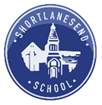 HistoryDig Deep To Learn!Year 2HistoryDig Deep To Learn!Year 2HistoryDig Deep To Learn!Year 2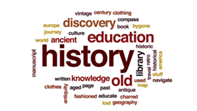 AutumnSpringSummerSummerTitleLondon’s BurningOn the farmUp, Up and AwayUp, Up and AwayInquiry QuestionWhat was London’s so Great about the fire of 1666?How has Farming changed through time?Would I want my class to be renamed – Wright, Bleriot or Earhart?Would I want my class to be renamed – Wright, Bleriot or Earhart?DisciplinaryConceptsDisciplinary Concepts:1.	Cause and Effect2.	Using Evidence 3.	Similarity and DifferenceDisciplinary Concepts:Using EvidenceSimilarity and DifferenceDisciplinary Concepts:Using EvidenceSimilarity and DifferenceCause and EffectDisciplinary Concepts:Using EvidenceSimilarity and DifferenceCause and EffectSubstantive Concepts:Substantive Concepts:•	Civilization•	Housing•	Technology•	Writing -Pepys Substantive Concepts:•	Agriculture•	Industry•	TechnologySubstantive Concepts:•	Exploration•	Technology•	TradeSubstantive Concepts:•	Exploration•	Technology•	TradeSequencingQuestionsSequencing Questions:Were there any other fires in London before 1666?What was London like in during this period?HousingEveryday lifeWhat evidence can we access to learn about this period of history? – Samuel PepysCan we create a sequence of the Great Fire?How was the Great Fire Tackled?What lesson were learnt then and can we learn today?Sequencing Questions:-What are farms like today? – Visit(or)-How about in living memory? – Resources from Family Farms connected to school.-What happened on Farms in Britain during 1939-45? – Evacuees and Women’s Land ArmyWhat is the same and different from farming now and 100 years ago? Venn DiagramWhat is the same from farming now and 1000 year ago? Venn DiagramCan you compare and contrast all three time periods?Sequencing Questions:How has transport changed over time?How did people travel before cars/planes/trains?Why did people want to fly? – Icarus StoryWho were the Wright Brothers? Why are they remembered today?Who was Louis Bleriot? Why are they remembered today?Who was Amelia Earhart? Why are they remembered today?Can we compare the three famous pioneers?Sequencing Questions:How has transport changed over time?How did people travel before cars/planes/trains?Why did people want to fly? – Icarus StoryWho were the Wright Brothers? Why are they remembered today?Who was Louis Bleriot? Why are they remembered today?Who was Amelia Earhart? Why are they remembered today?Can we compare the three famous pioneers?